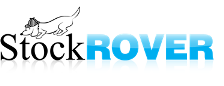 Five Stocks I Love WebinarHoward Reisman, CEO and co-founder of Stock Rover – June 26th, 2014So Where Do We StartWell I looked at stocks that I own and I follow and there were 12 that really stood out me. So I have put them in their own watchlist. What we are going to do, is use Stock Rover to whittle the list to what I think are the 5 best.The Twelve CandidatesNote that the Watchlist is stored in the Stock Rover Library as “Twelve Strong Large Cap Growth Stocks”Selection Criteria Consistent sales and income growthIncreasing market shareClear economic moatWell managedReasonable valuation given the context of expected growth and the current marketThe Players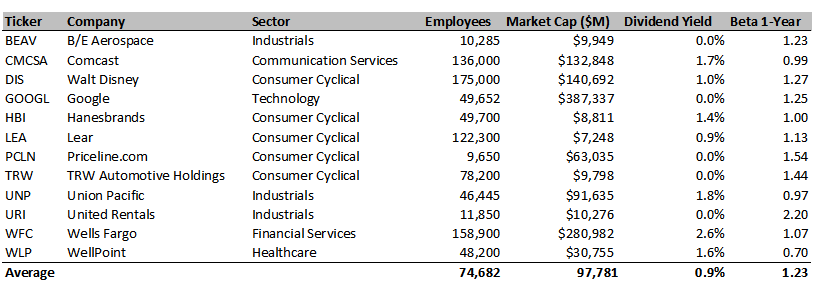 Some General Notes on the CandidatesMarket cap ranges from 7B (Lear) to 387B (Google)Employees ranges from 9,600 (Priceline) to 175,000 (Disney)Dividend yield ranges from 0% (BEA, GOOGL, URI) to 2.6% (Wells Fargo)5 Consumer Cyclical, 3 Industrials, 1 Tech, 1 Telecom, 1 Financial, 1 HealthcareBrief Synopsis of the CandidatesB/E Aerospace (BEAV)Cabin interiors for commercial and business jetsAlso do aerospace fasteners, consumables and logistics servicesSplitting into two companies to get better valuationEach company will be a global force in its marketComcast (CMCSA)Huge, growing and acquisitive cable and internet operatorOwns content via NBC UniversalBuying Time Warner Cable (TWC)Management has a very impressive operational track recordDisney (DIS)Theme parks, Movies, Pixar, ESPN, ABCDominant media and entertainment playerGoogle (GOOG, GOOGL)Dominant in searchAdvertising growing, especially mobileSecular shift to on line advertisingAndroid is the dominant phone OSInroads to enterprise via Chrome OS, Google DocsHanesbrands Inc. (HBI)Undergarments - replenishment products (Hanes, Champion)#1 or #2 in all product categoriesEfficient manufacturer with premium pricing due to comfort and fit advantagesLear (LEA)Global automotive supplier – seating and power management Both are key areas for added investment in automobilesPriceline (PCLN)World’s largest on-line travel agentExpect growth internationally and from consolidation of small operatorsIncreased market share of global bookings from 1% to 4% in 5 years, still growingJust bought Open Table for twice its market capTRW Automotive Holdings (TRW)Dominant worldwide supplier of active and passive automotive safety systemsSafety sells and is becoming a bigger and bigger percentage of automobile contentUnion Pacific (UNP )Massive railroad with strong focus on efficiencyExcellent track routes in the westLess expensive than trucks for long distance shippingImpressive management team – operations and capital efficiency superbUnited Rentals (URI )Construction, industrial and residential equipment rentalHelps other firms achieve capital efficiency by not having to own equipmentWells Fargo (WFC )Dominant bank that managed to mostly miss the sub-prime debacleLargest deposit gatherer in major U.S. markets is a huge competitive advantageReputed to be the most well run of the major banksWellPoint (WLP )Managed health care (e.g. Blue Cross / Blue Shield)New management team appears to be turning around a historical operational laggardSo How Do We InvestigateLet’s Start With the ViewsWe are going walk through the views and discuss some key metrics. Normally I would keep notes on what follows, but what I am going to do is a running commentary on the stocks as we start to develop preferences among the twelve.We are going to look at the views in a structured fashion, focusing the following four factors in order of importance. GrowthValuationEfficiencyMomentum and Stock PerformanceGrowth ViewsGrowthSales 5-Year Average GrowthEPS 5-Year Average GrowthEPS Next-Year Chg (Est %)GradesGrowth GradeTakeawaysPriceline leads the horse raceB/E Aerospace and Google look very goodComcast, United Rentals are solidLEA is expected to good earnings growth next yearValuation ViewsValuationEV/EBDITAPEG forwardCash per shareDebt per shareNet Cash per share (added - not in standard view)Historical ValuationPrice / EarningsPrice / Cash Flow5 Year P/E RangeTakeawaysTRW looks really cheap, LEA, CMCSA and URI aren’t badPCLN is the most expensive, but also the fastest growing Google and Priceline have bulletproof balance sheets – the others don’tEfficiency ViewsProfitability (view all metrics over time to see how they change for each company)Net MarginReturn on AssetsReturn on EquityReturn on Invested CapitalVs Industry (note an added view, not part of standard Stock Rover views)Net MarginReturn on AssetsReturn on EquityTakeawaysPriceline is the clear winner, followed by TRW, UNP and GOOGLURI last – because of all the debt and the cost of owning all the equipmentMomentum and Stock PerformanceCurrent ReturnsPrice vs 52 Week High  (momentum)52 Week Range (good for visualization)Historical Returns vs. S&P 5003 month (recent performance)1 year (momentum)3 year (track record)Historical Returns vs. Industry3 month (recent performance)1 year (momentum)3 year (track record)MomentumRSIMFI (RSI with volume factored in, prefer it to RSI)TakeawaysWill underperformers revert to mean?PCLN and BEAV were both hurt by corporate eventsAcquisition (PCLN) and divesture (BEAV)GOOGL, DIS may flip to period of outperformance as both have lagged a bitOther Views of ValueDividendsDividend YieldPayout RatioDividend 5-Year Average GrowthIncome StatementShares – (view over time to see change in share counts – buybacks or dilution)Sales per employeeBalance Sheet (view over time to see how debt load is changing)Long Term DebtDebt / Equity What Do the Analysts Say?Insight Panel – Detail Tab – Analysts Estimates panelEPS growthSales growthEPS revisions (avoid companies with negative revisions)How Are the ChartsChart 2 year with SMA technicals Is the chart healthy?17 Factor Growth Stock RankerThe 17 Factor Growth Stock Ranker is in the Stock Rover Library. Note it is Quant (ranking) Screener, so a premium subscription is needed to utilize its ranking capabilitiesGrowth (35%)Sales 5-Year Average Growth		15%EPS 5-Year Average Growth		15%EPS Next-Year Chg (Est %)		  5%Valuation (30%)EV/EBDITA				20%PEG forward				10%Efficiency (20%)Return on Assets vs Industry		   3%Return on Equity vs Industry		   3%Operating Margin vs Industry		   4%ROIC					   5%Gross Profit / Total Assets		   5%Momentum and Stock Performance	(15%)Price vs 52 Week High			  3%3-Month Return vs Industry		  2%2-Year Return vs Industry	  	  2%5-Year Return vs Industry		  2%3-Month Return vs S&P 500		  2%2-Year Return vs S&P 500	  	  2%5-Year Return vs S&P 500		  2%Run the 17 Factor Quant ScreenerDoes it agree with our qualitative preferences developed while researching the twelve stocks from different points of view?Soft factorsLiked PCLN, CMCSA, GOOGL a lotLike URI’s growth and valuation, didn’t love the debtA bit worried about WLP, WFC (perhaps extended valuation)The quant likes the twelve stocks in the following orderComcast (CMCSA)Priceline (PCLN)Union Pacific (UNP)Google (GOOGL)United Rentals (URI)TRW Automotive (TRW)Wells Fargo (WFC)Disney (DIS)WellPoint (WLP)Hanesbrands (HBI)B/E Aerospace (BEAV)Lear (LEA)It seems that the Qualitative and Quantitative analysis match up wellAny in the top five we want to throw out on other factors?URI has a lot of debt, and TRW is next at #6, but TRW has downward earnings estimatesURI has great growth and valuation, we will live with the debtWrap UpLet’s summarize what we have done. We started with a population of twelve large cap growth orientated stocks that we “like” for various reasons. We used Stock Rover in a methodical way to whittle those down to the 5 we liked best. We did that by first creating a watchlist of those stocks. Then we viewed each stock in each key view, noting growth, valuation, capital efficiency and price performance and momentum. From there, we did a quick check of the analyst estimates and the technicals via the chart, looking for red flags. Finally we ran the stocks through our all seeing all knowing 17 factor quant. The results jibed pretty much with how we were mentally ranking the stocks as we stepped through the views. The result are five large cap stocks (Comcast, Priceline, Union Pacific, Google and United Rentals) that look like intriguing long term investment opportunities for the growth investor. Although the other seven aren’t too shabby either.Before investing in any of these stocks be sure to do your own thorough independent research!